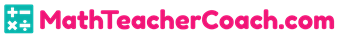 Math 5UNIT 1 – Numerical Expressions1-1 Writing and Interpreting Numerical ExpressionsWriting and InterpretingNumerical ExpressionsVerbal Phrase:Situation:Mike is 5 years old. His father is 6 times plus 3 years older than him. Draw a tape diagram and numerical expression that shows his father’s age.Tape Diagram:Numerical Expression:More than? Less than? Equal?Compare the given numerical expressions using >,< or =.Task CardsMatch the pink card with the blue card with the correct verbal phrase of the given numerical expressions.Name:Date:Common Core StandardsCCSS.MATH.CONTENT.5.OA.A.2Write simple expressions that record calculations with numbers, and interpret numerical expressions without evaluating them. For example, express the calculation "add 8 and 7, then multiply by 2" as 2 × (8 + 7). Recognize that 3 × (18932 + 921) is three times as large as 18932 + 921, without having to calculate the indicated sum or product.   Two seventeens    	doubled3.c.6.f.ANSWER KEYANSWER KEYANSWER KEYSituation 11.  ==2.
>>3.<<Task CardsTask Cards1. 1. DD2.2.AA3.3.BB4.4.CC5. 5. EE6.6.FF